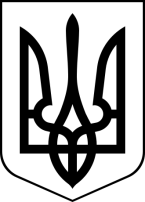 БРОСКІВСЬКИЙ ЗАКЛАД  ЗАГАЛЬНОЇ СЕРЕДНЬОЇ ОСВІТИСАФ'ЯНІВСЬКОЇ СІЛЬСЬКОЇ РАДИІЗМАЇЛЬСЬКОГО РАЙОНУ ОДЕСЬКОЇ ОБЛАСТІНАКАЗ30.11.2022 р.                                                                                              № 147/ОПро підсумки проведення І (шкільного) етапу                                                                     Всеукраїнських учнівських олімпіад з навчальних предметів у 2022/2023 н. р. та підготовку до ІІ етапу олімпіад з базових дисциплін       Відповідно до постанови Кабінету Міністрів України від 24.06.2022 №711 «Про початок навчального року під час дії правового режиму воєнного стану в Україні», Положення про Всеукраїнські учнівські олімпіади, турніри, конкурси з навчальних предметів, конкурси-захисти науково-дослідницьких робіт, олімпіади зі спеціальних дисциплін та конкурси фахової майстерності, затвердженого наказом Міністерства освіти і науки, молоді та спорту України від 22.09.2011 №1099 (зі змінами), зареєстрованого в Міністерстві юстиції України 17 листопада 2011 за №1318/20056, наказу Департаменту освіти і науки Одеської обласної державної адміністрації від 05.10.2022 №77/ОД «Про організацію виконання наказу Міністерства освіти і науки України від 03.10.2022 №883 «Про проведення Всеукраїнських учнівських олімпіад і турнірів з навчальних предметів у 2022/2023 навчальному році», ураховуючи Указ Президента України від 24.02.2022 №64/2022 «Про введення воєнного стану в Україні», затвердженого Законом України від 24.02.2022 №2102-1, Указ Президента України від 12.08.2022 №573/2022 «Про продовження строку дії воєнного стану в Україні», затвердженого Законом України від 15.08.2022 №2500-ІХ, наказу управління освіти Саф`янівської сільської ради Ізмаїльського району від 14.10.2022 № 80/А та з метою пошуку, підтримки і розвитку творчого потенціалу обдарованої молоді закладів освіти громади.        У І етапі олімпіад прийняли участь 156 учнів. Результати наведені в таблиці: Виходячи з вищевикладеного,  Н А К А З У Ю :Затвердити результати наведені в таблиці.Оголосити подяку учням-переможцям І етапу Всеукраїнських учнівських олімпіад з базових дисциплін в 2022 – 2023 н.р.Головам методичних об’єднань школи Філіповій Н.В., Ніколаєвій С.В., Дімі Ю.Г. забезпечити оприлюднення результатів олімпіад на сайті закладу до 03.11.2022 року.Вчителям-предметникам організувати підготовку учнів, які посіли І місця, до участі в ІІ етапі предметних олімпіад з базових дисциплін.Заступнику директора з навчально-виховної роботи Лепській Н.І.  до 28.10.2022 року підготувати та надіслати до управління освіти Саф'янівської сільської ради звіти про проведення І (шкільного) етапу та заявки на участь в ІІ (районному) етапі Всеукраїнських олімпіад з базових дисциплін.Контроль за виконанням наказу покласти на заступника директора з навчально-виховної роботи Лепську Н.І.Директор                                                                    Алла ВОДЗЯНОВСЬКА     З наказом ознайомлені:Лепська Н. І.             Діма Ю. Г.Філіпова Н. В.    Ніколаєва С. В.            ПредметКласиВсьогоПІБ учнів, направлених на ІІ етап олімпіадПредметКласиВсьогоІІІІІІПІБ учнів, направлених на ІІ етап олімпіадУкр. мова та літ.84--2Укр. мова та літ.941--Бєну Ярослав Михайлович Укр. мова та літ.103--1Укр. мова та літ.113--1Укр. мова та літ.Разом 121-41Історія83--1Історія96123Чернобай Віталій РомановичІсторія106132Лунгу Мілена Едуардівна  Історія116-24ІсторіяРазом2127102Англійська мова981-1Вербенко Михайло Степанович Англійська мова105111Попова Ксенія Вікторівна Англійська мова1131--Авраменко Максим Михайлович Англійська моваРазом 	163123Біологія8311Смелянська Владислава Ігорівна  Біологія942-Біологія10411Поповіченко Крістіна  КостянтинівнаБіологія112-БіологіяРазом 13242Хімія821Хімія931Хімія102-Хімія112-ХіміяРазом 92-Фізика831-1Порумб Антон Сергійович Фізика9511-Гончаров Михайло Валентинович Фізика108122Михальченко Лідія Анатоліївна  Фізика1131-1Діденко Павло ПавловичФізикаРазом 194344Математика66122Галач Максим Олександрович Математика79124Кулик Олексій Русланович Математика87111Смілянська Владислава  ІгорівнаМатематика94-11Математика103--1Математика113---МатематикаРазом 323693Інформаційні технологіїІнформаційні технології103111Комарницький Максим ГеннадійовичІнформаційні технології113111Авраменко Максим Михайлович Інформаційні технології662222Географія87111Порумб Антон Сергійович  Географія96111Груньшин Іван Володимирович Географія105111Персидський Віталій ВіталійовичГеографія113111Діденко Павло ПавловичГеографіяРазом 214444Обслуговуюча праця94112Лепська Ольга Павлівна    Обслуговуюча працяРазом 41111Технічна праця 931-2Бену Ярослав МихайловичТехнічна праця Разом 31-11